Рассмотрев протест прокурора города Сосновоборска на решение Сосновоборского городского Совета депутатов от 24.02.2016 № 5/27-р «Об утверждении порядка увольнения (освобождения от должности) лиц, замещающих муниципальные должности и осуществляющих свои полномочия на постоянной основе в органах местного самоуправления города Сосновоборска, в связи с утратой доверия», в соответствии со статьей 13.1 Федерального закона от 25.12.2008 № 273-ФЗ «О противодействии коррупции», руководствуясь статьями  24,32,34 Устава города Сосновоборска, Сосновоборский городской Совет депутатов, РЕШИЛ:1. Внести следующие изменения в решение Сосновоборского городского Совета депутатов от 24.02.2016 № 5/27-р «Об утверждении порядка увольнения (освобождения от должности) лиц, замещающих муниципальные должности и осуществляющих свои полномочия на постоянной основе в органах местного самоуправления города Сосновоборска, в связи с утратой доверия» (далее - решение):1.1. Подпункт 2 пункта 3 Приложения к решению дополнить словами «, если иное не установлено федеральными законами».2. Контроль за исполнением решения возложить на постоянную комиссию по правовым вопросам Сосновоборского городского Совета депутатов (Залетаева Н.А.).3. Решение вступает в силу в день, следующий за днем его официального опубликования в городской газете «Рабочий».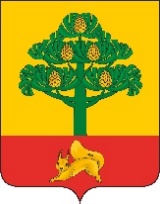 СОСНОВОБОРСКИЙ ГОРОДСКОЙ СОВЕТ ДЕПУТАТОВРЕШЕНИЕ28 июня 2021                                                                                                                   № 10/32-р г. СосновоборскО внесении изменений в решение Сосновоборского городского Совета депутатов от 24.02.2016 № 5/27-р «Об утверждении порядка увольнения (освобождения от должности) лиц, замещающих муниципальные должности и осуществляющих свои полномочия на постоянной основе в органах местного самоуправления города Сосновоборска, в связи с утратой доверия»Председатель Сосновоборского 
городского Совета депутатов                                                                                       Б.М.Пучкин И.о. Главы города                          Д.В.Иванов